Practica sobre medición del tiempo.	 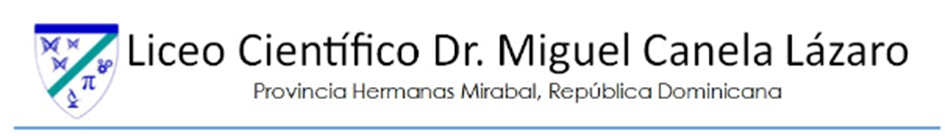 2do grado/ Profesores: Devinson López y Samuel Hidalgo Nombre: _______________Modelo ____________ Fecha: ________________ Equipo: ______________  La masa de una bicicleta es de 15 kg.   ¿Cuántos gramos es esto?150 g1,500 g15,000 g150,000 gLa masa de un camión es de 3 toneladas.  ¿Cuántos kilogramos es esto?300 kg3,000 kg30,000 kg300,000 kgLa masa de una barra de chocolate es de 200 g. Una caja contiene 150 barras de chocolate. ¿Cuál es la masa total de las barras de chocolate en kilogramos? 30 kg75 kg150 kg300 kgLa masa de un automóvil es de 800 kg. Si hay 50 automóviles empacados en un ferry. ¿Cuál es la masa total de los automóviles en toneladas?4 toneladas16 toneladas40 toneladas160 toneladasLa masa de un lápiz es aproximadamente:5 g50 gramos500 g5 kgLa masa de una moto es aproximadamente:2 kg20 kg200 kg2 toneladasLa masa de un bebé recién nacido aproximadamente es:3.5 g35 g350 g3,500 gLa masa de una sandía mediana es aproximadamente:80 g800 g8 kg80 kgUn cuaderno tiene una masa de 145 g. Hay 80 cuadernos en un cartón y la masa del cartón vacío es de 400 g. ¿Cuál es la masa en kilogramos del cartón lleno de cuadernos?11 kg11.6 kg12 kg12.4 kgUn camión trasportador de 10 toneladas se carga con ocho autos, cada uno con una masa de 2,000 kg. ¿Cuál es la masa total en toneladas?16 toneladas20 toneladas24 toneladas26 toneladasLink del formulario en línea  https://docs.google.com/forms/d/13dnAy-oI-bKLdDSOBi--09AYVwk0t4gajv1niKblae8/edit?usp=sharing